Lesson 23: Divide Whole Numbers by DecimalsLet’s divide whole numbers by decimals.Warm-up: True or False: Tenths and HundredthsDecide if each statement is true or false. Be prepared to explain your reasoning.23.1: Same Divisor, Different DividendFind the value of each expression. Explain or show your reasoning.Find the value of each expression. Explain or show your reasoning.What patterns do you notice?23.2: Evaluate ExpressionsFind the value of the expression. Use a diagram if it is helpful.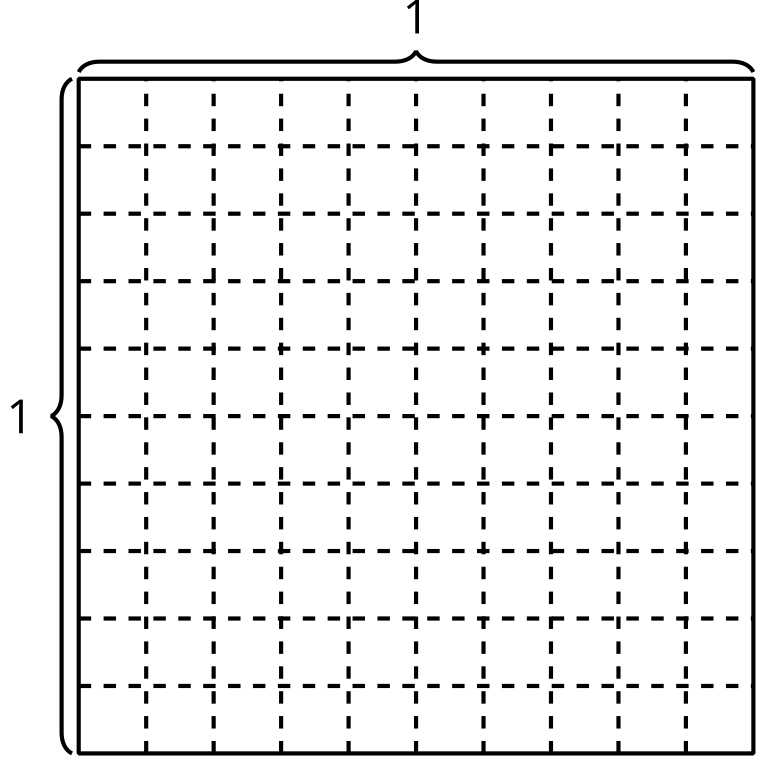 This is the diagram and explanation Tyler used to justify why .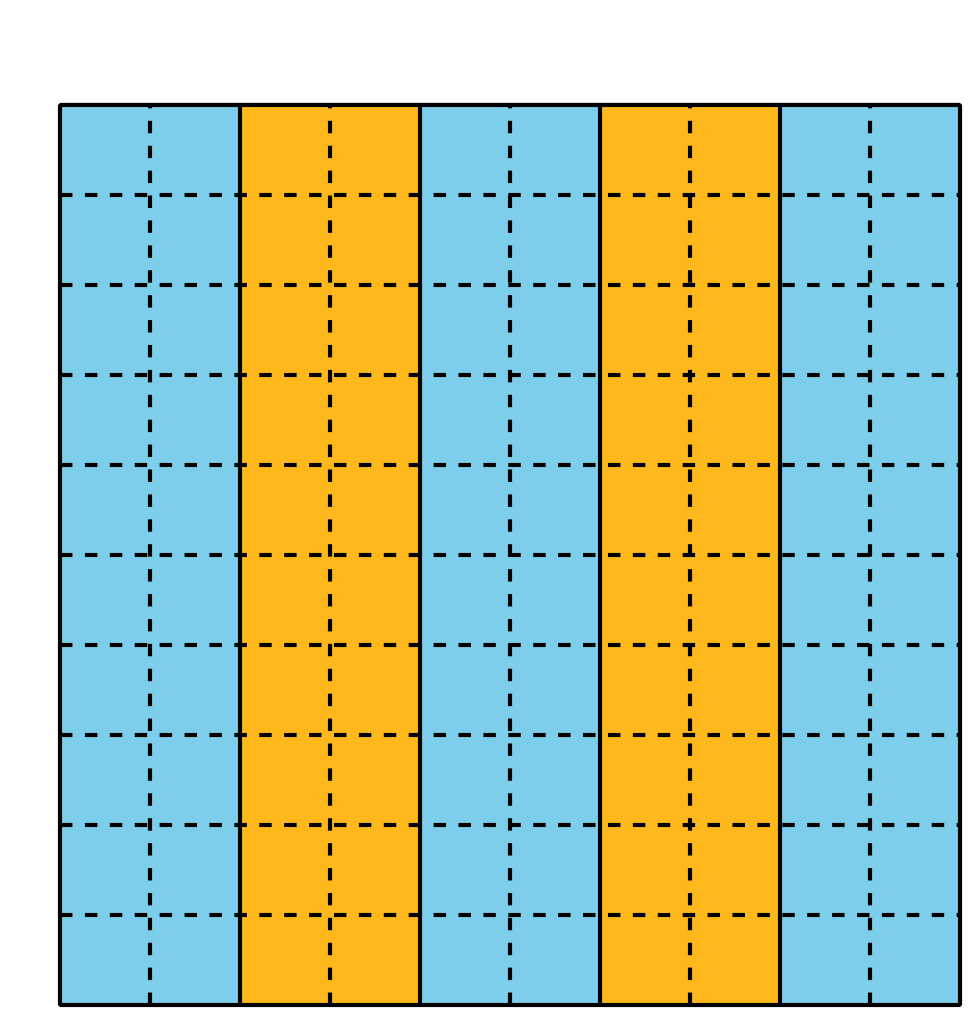 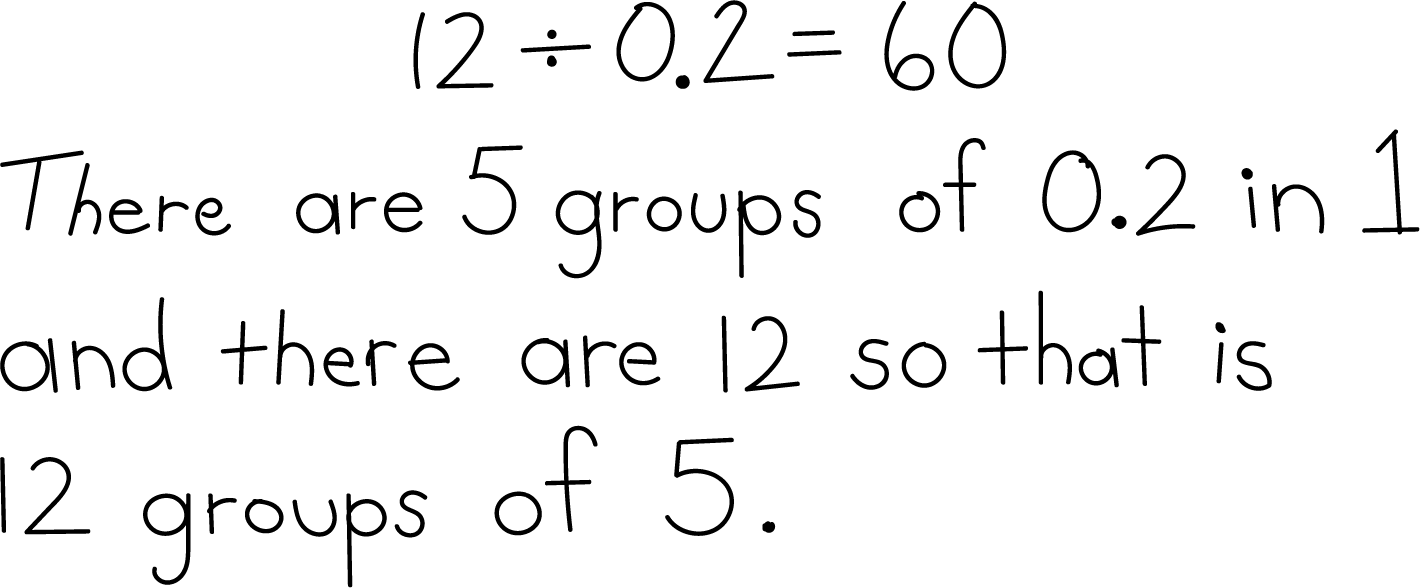 Explain how the expression  relates to Tyler's reasoning.Find the value of each expression.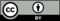 © CC BY 2021 Illustrative Mathematics®